Internal Assignment MA History 2014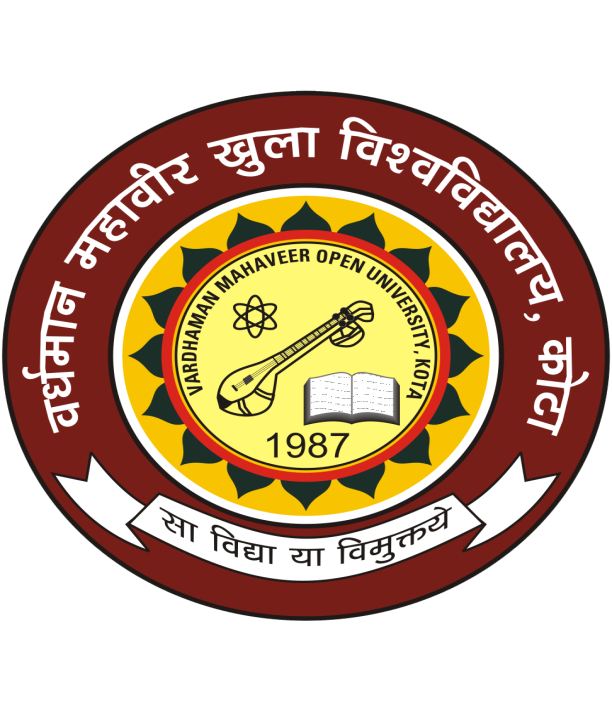 Vardhaman Mahaveer Open University, KotaRawatbhata Road, Kota 324021 (Rajasthan)Phone: - 0744-2470615, Fax: - 0744 - 2472525Visit us at: www.vmou.ac.inInternal Assignment MA Historyआन्तरिक मूल्यांकन ऍम.ए.इतिहासPaper code-MAHI-01पाठ्यक्रम का कॉड-एम.ए.एच.आई-01Title of the course-World History (Medieval Society and age of revolution)पाठ्यक्रम का नाम-विश्व इतिहास(मध्यकालीन समाज एवम क्रांति का युग)                                                                                        Max Marks: 20Note: The Internal Assignment has been divided into three sections A, B, and C. Write Answer as per the given instruction.आतंरिक मूल्यांकन हेतु प्रश्न पत्र ‘A’,’B’ और ‘C’ तीन खण्डों में विभाजित है| प्रत्येक खण्ड के निर्देशानुसार प्रश्नों का उत्तर दीजिए|    Section-A(Very Short Answer Type Questions)अति लघु ऊत्तर वाले प्रश्न Note: Answer all questions. As per the nature of the question you delimit your answer in one word, one sentence or maximum up to 30 words. Each question carries 1mark.                                                                                                                   4x1=04                                                                            नोट: सभी प्रश्नों का उत्तर दीजिए| आप अपने उत्तर को प्रश्नानुसार एक शब्द , एक वाक्य या अधिकतम 30 शब्दों में परिसीमित कीजिये| प्रत्येक प्रश्न 1 अंक का है|                                             4x1=04 (i)   Who was Didro ?       दिदरो कोन था?‘     (ii)    What do mean by the Industrial revolution?            ओद्योगिक क्रांति से आप का क्या अर्थ है ?     (iii)  Who was Kemal Pasha ?             कमाल पाशा कोन था?                 (iv)   When and where the treaty of Viena was signed?                        वियना संधि कब और कहाँ हुई थी ?                                                 Section-B(Short Answer Questions)लघु उत्तर वाले प्रश्नNote:Answer any 2 questions. Each answer should not exceed 200 words. Each                              question carries 4 marks.                                                                             2x4=08नोट: निम्नलिखित में से किन्हीं 02 प्रश्नों के उत्तर दीजिए| आप अपने उत्तर को अधिकतम 200 शब्दों में परिसीमित कीजिये| प्रत्येक प्रश्न 4 अंकों का है|  Discuss about only two causes of French revolution.       फ़्रांस की क्रांति के दो कारण बताइये   Write about the concept of Feudalism.       सामंतवाद की अवधारणा बताइये4.    What was the nature of peasant revolts in Europe? यूरोप में कृषक विद्रोहों की प्रकृति क्या थी ?Write only two reasons responsible for the growth of population in Europe.                  यूरोप में जनसंख्या वृद्धि के दो कारण लिखिये !                                                    Section ‘C’(Long Answer Questions)(दीर्घ उत्तर वाले  प्रश्न)Note: Answer any one question. You have to delimit your each answer maximum up to 800 words. Each question carries 08 marks.नोट : निम्नलिखित में से किसी 01 प्रश्न का उत्तर दीजिए|आपको  अपने  उत्तर को अधिकतम 800 शब्दों में परिसीमित करना है| प्रत्येक प्रश्न 08 अंकों का है|	6.  What causes were responsible for the industrial revolution in Britain?		ब्रिटेन में हुई ओद्योगिक क्रांति के लिए कोन से कारक उत्तरदाई थे ?	7.  Write a note on Polity, Economy and society of Turkey.		तुर्की की राजनीती ,अर्थव्यवस्था एवं समाज पर एक लेख लिखिये!Internal Assignment MA Historyआन्तरिक मूल्यांकन एम.ए. इतिहासMAHI-02एमएएचआई - 02World History (1815 – 1917 A.D.)विश्व इतिहास (1815 - 1917 ई. तक)Max Marks : 20Note : The Internal Assignment has been divided into three sections A, B and C. Write Answer as per the given instruction.आंतरिक मूल्यांकन हेतु प्रश्न पत्र ‘ए‘, ‘बी‘ और ‘सी‘ तीन खण्डों में विभाजित हैं। प्रत्येक खण्ड के निर्देशानुसार प्रश्नों का उत्तर दीजिए।Section – A(Very Short Answer Type Questions)अति लघु उत्तर वाले प्रश्न (अनिवार्य)Note : Answer all questions. As per the nture of the question you delimit your answer in one word, one sentence or maximum up to 30 words. Each question carries.											4 × 1 = 4नोट: सभी प्रश्नों का उत्तर दीजिए। आप अपने उत्तर को प्रश्नानुसार एक शब्द, एक वाक्य या अधिकतम 30 शब्दों में परिसीमित कीजिये। प्रत्येक प्रश्न 1 अंक का हैं। Q.1	(i)	What was the Balkan Problem ?		बाल्कन समस्या क्या थी ?	(ii)	Define ‘Idealism’.		आदर्शवाद को समझाइए।	(iii)	What do you understand by Metternich system ?		मेटरनिख व्यवस्था से आप क्या समझते हो ?	(iv)	Explain ‘Fabianism’.		फेवियनवाद को समझाइए।Section – B(Short Answer Questions)लघु उत्तर वाले प्रश्नNote : Answer any 2 questions. Each answer should not exceed 200 words. Each question carries 4 marks.						2 × 4 = 8नोट: निम्नलिखित में से किन्हीं 2 प्रश्नों के उत्तर दीजिए। आप आपने उत्तर को अधिकतम 200 शब्दों में परिसीमित कीजिये। प्रत्येक प्रश्न 4 अंकों का हैं।Q.2	Discuss the domestic policy of Louis Philippe.	लुई फिलिप की गृहनीति का वर्णन कीजिए।Q.3	Write a short note on Lenin.	लेनिन पर एक संक्षिप्त टिप्पणी लिखिए।Q.4	Write a note on modernization of Japan.	जापान के आधुनिकीकरण पर एक लेख लिखिए।Q.5	What was Berlin Congress ?	बर्लिन कांग्रेस क्या थी ?Section – C(Long Answer Questions)दीर्घ उत्तर वाले प्रश्नNote : Answer any one question. You have to delimit your each answer maximum up to 800 words. Each question carries 08 marks.	1 × 8 = 8नोट: निम्नलिखित में से किन्हीं 01 प्रश्न का उत्तर दीजिए। आपको अपने प्रत्येक उत्तर को अधिकतम 800 शब्दो में परिसीमित करना हैं। प्रत्येक प्रश्न 08 अंक का हैं।Q.6	Write an essay on Imperialism in India.	    भारत में साम्राज्यवाद पर एक लेख लिखिए।Q.7	Discuss the causes and effects of Bolshevik revolution.	    बोल्शेविक क्रान्ति के कारण एवं प्रभावों की विवेचना कीजिए।Internal Assignment -MA Historyआन्तरिक मूल्यांकन -ऍम.ए.इतिहासPaper code-MAHI-03पाठ्यक्रम का कॉड-एम.ए.एच्छ.आई-०३Title of the course- History of Modern World-War and Industrial society  (1919-1945)पाठ्यक्रम का नाम- आधुनिक विश्व का इतिहास(मध्यकालीन समाज एवम क्रांति का युग)                                                                                        Max Marks: 20Note: The Internal Assignment has been divided into three sections A, B, and C. Write Answer as per the given instruction.आतंरिक मूल्यांकन हेतु प्रश्न पत्र ‘A’,’B’ और ‘C’ तीन खण्डों में विभाजित है| प्रत्येक खण्ड के निर्देशानुसार प्रश्नों का उत्तर दीजिए|    Section-A(Very Short Answer Type Questions)अति लघु ऊत्तर वाले प्रश्नNote: Answer all questions. As per the nature of the question you delimit your answer in one word, one sentence or maximum up to 30 words. Each question carries 1mark.                                                                                                                   4x1=04                                                                            नोट: सभी प्रश्नों का उत्तर दीजिए| आप अपने उत्तर को प्रश्नानुसार एक शब्द , एक वाक्य या अधिकतम 30 शब्दों में परिसीमित कीजिये| प्रत्येक प्रश्न 1 अंक का है| (i)    What was Daves plan?         डावेस योजना क्या थी ? (ii)   Who was Muhammad Ali Jinnah?        मुहम्मद अली जिन्ना कोन थे ? (iii)  Who propounded the theory of New Deal policy?       किसने  न्यू  डील निति का सिद्धान्त प्रतिपादित किया था?(iv)  To which problem Lokarno pact was associated? लोकार्नो समझोता किस समस्या से सम्बंधित था?                          Section-B                   (Short Answer Questions)   लघु उत्तर वाले प्रश्नNote:Answer any 2 questions. Each answer should not exceed 200 words. Each                              question carries 4 marks.                                                                             2x4=08नोट: निम्नलिखित में से किन्हीं 02 प्रश्नों के उत्तर दीजिए| आप अपने उत्तर को अधिकतम 200 शब्दों में परिसीमित कीजिये| प्रत्येक प्रश्न 4 अंकों का है| Write about the main provisions of the treaty of Sevre?             सेव्रे संधि की मुख्य धाराएँ लिखिए!Write the names of different bodies of UNO.यू.एन.ओ. के विभिन्न अंगो के नाम लिखिए !What do you know about the Munikh Pact ? म्यूनिख समझोते के बारे में आप क्या जानते हो? What do mean by Fascism?फासीवाद के बारे में आप क्या जानते हो ?                                                       Section ‘C’(Long Answer Questions)(दीर्घ उत्तर वाले  प्रश्न)Note: Answer any one question. You have to delimit your each answer maximum up to 800 words. Each question carries 08 marks.नोट : निम्नलिखित में से किसी 01 प्रश्न का उत्तर दीजिए|आपको  अपने  उत्तर को अधिकतम 800 शब्दों में परिसीमित करना है| प्रत्येक प्रश्न 08 अंकों का है|   Discuss in detail about the Paris peace settlement.  पेरिस शांति समझोते के बारे में विस्तार से लिखिये !  Write in detail about the Quit India Movement of 1942.  1942 के भारत छोडो आन्दोलन पर विस्तार से लिखिए     Internal Assignment MA Historyआन्तरिक मूल्यांकन एम.ए. इतिहासMAHI-04एमएएचआई 04Historical Thoughtआधुनिक चिन्तनMax Marks : 20Note : The Internal Assignment has been divided into three sections A, B and C. Write Answer as per the given instruction.आंतरिक मूल्यांकन हेतु प्रश्न पत्र ‘ए‘, ‘बी‘ और ‘सी‘ तीन खण्डों में विभाजित हैं। प्रत्येक खण्ड के निर्देशानुसार प्रश्नों का उत्तर दीजिए।Section – A(Very Short Answer Type Questions)अति लघु उत्तर वाले प्रश्न (अनिवार्य)Note : Answer all questions. As per the nature of the question you delimit your answer in one word, one sentence or maximum up to 30 words. Each question carries.											4 × 1 = 4नोट: सभी प्रश्नों का उत्तर दीजिए। आप अपने उत्तर को प्रश्नानुसार एक शब्द, एक वाक्य या अधिकतम 30 शब्दों में परिसीमित कीजिये। प्रत्येक प्रश्न 1 अंक का हैं। Q.1	(i)	Who is known as the father of Universal History.		सार्वभौमिक इतिहास का जनक किसे माना जाता है ?	(ii)	Write the names of Puranas.		पुराणों की संख्या लिखिए।	(iii)	Who is Bankidas ?		बाँकीदास कौन है ?	(iv)	What do you know about Kautilya ?		कौटिल्य के बारे में आप क्या जानते हैं ?Section – B(Short Answer Questions)लघु उत्तर वाले प्रश्नNote : Answer any 2 questions. Each answer should not exceed 200 words. Each question carries 4 marks.						2 × 4 = 8नोट: निम्नलिखित में से किन्हीं 2 प्रश्नों के उत्तर दीजिए। आप आपने उत्तर को अधिकतम 200 शब्दों में परिसीमित कीजिये। प्रत्येक प्रश्न 4 अंकों का हैं।Q.2	What is the subject matter of History.	इतिहास की विषयवस्तु क्या हैं ?Q.3	Discuss the relation between facts and interpretation briefly.	संक्षेप में तथ्य एवं व्याख्या के सम्बन्ध की व्याख्या कीजिए।Q.4	What do you know about Khyat Sahitya.	ख्यात साहित्य के बारे में आप क्या जानते हैं ?Q.5	Write a short note on ‘Prayaga Prashasti’.	प्रयाग-प्रशस्ति पर संक्षिप्त टिप्पणी लिखिए।Section – C(Long Answer Questions)दीर्घ उत्तर वाले प्रश्नNote : Answer any one question. You have to delimit your each answer maximum up to 800 words. Each question carries 08 marks.	1 × 8 = 8नोट: निम्नलिखित में से किन्हीं 01 प्रश्न का उत्तर दीजिए। आपको अपने प्रत्येक उत्तर को अधिकतम 800 शब्दो में परिसीमित करना हैं। प्रत्येक प्रश्न 08 अंक का हैं।Q.6	Discuss the problem of objectivity in history writing.	इतिहास लेखन में वस्तुनिष्ठता की समस्या की विवेचना कीजिए।Q.7	Describe the Ranka’s Philosophy of history.	राँके के इतिहास दर्शन की व्याख्य कीजिए।  Internal Assignment MA Historyआन्तरिक मूल्यांकन एम.ए. इतिहासMAHI-05एमएएचआई 05State and polity in Ancient Indiaप्राचीन भारत में राज्य एवं राजनीतिMax Marks : 20Note : The Internal Assignment has been divided into three sections A, B and C. Write Answer as per the given instruction.आंतरिक मूल्यांकन हेतु प्रश्न पत्र ‘ए‘, ‘बी‘ और ‘सी‘ तीन खण्डों में विभाजित हैं। प्रत्येक खण्ड के निर्देशानुसार प्रश्नों का उत्तर दीजिए।Section – A(Very Short Answer Type Questions)अति लघु उत्तर वाले प्रश्न (अनिवार्य)Note : Answer all questions. As per the nature of the question you delimit your answer in one word, one sentence or maximum up to 30 words. Each question carries.											4 × 1 = 4नोट: सभी प्रश्नों का उत्तर दीजिए। आप अपने उत्तर को प्रश्नानुसार एक शब्द, एक वाक्य या अधिकतम 30 शब्दों में परिसीमित कीजिये। प्रत्येक प्रश्न 1 अंक का हैं। Q.1	(i)	What is Samiti ?		समिति क्या है ?	(ii)	Who was Amatya ?		अमात्य कौन था ?	(iii)	Explain the time period of Epics ?		महाकाव्यों का समय क्या हैं ?	(iv)	Write the names of the seven parts of state according to Kautilya.		कौटिल्य के अनुसार राज्य के सात अंगों को बताइए।Section – B(Short Answer Questions)लघु उत्तर वाले प्रश्नNote : Answer any 2 questions. Each answer should not exceed 200 words. Each question carries 4 marks.						2 × 4 = 8नोट: निम्नलिखित में से किन्हीं 2 प्रश्नों के उत्तर दीजिए। आप आपने उत्तर को अधिकतम 200 शब्दों में परिसीमित कीजिये। प्रत्येक प्रश्न 4 अंकों का है।Q.2	Write a short note on Mauryan administration.	मौर्यकालीन प्रशासन तंत्र पर लेख लिखिए।Q.3	Explain the Sanskrit literature as a source of History.	इतिहास को जानने के स्त्रोत के रूप में संस्कृत साहित्य का वर्णन कीजिए।Q.4	Explain the theory of Contract ?	संविदा के सिद्धांत का वर्णन कीजिए।Q.5	Describe the Saptng theory of the state ?	राज्य के सप्तांग सिद्धांत से आप क्या समझते हैं ?Section – C(Long Answer Questions)दीर्घ उत्तर वाले प्रश्नNote : Answer any one question. You have to delimit your each answer maximum up to 800 words. Each question carries 08 marks.	1 × 8 = 8नोट: निम्नलिखित में से किन्हीं 01 प्रश्न का उत्तर दीजिए। आपको अपने प्रत्येक उत्तर को अधिकतम 800 शब्दो में परिसीमित करना हंै। प्रत्येक प्रश्न 08 अंक का हैं।Q.6	Describe the political Ideas in in Maurya period.	मौर्य काल के राजनीतिक विचरों का वर्णन कीजिए।Q.7	Discuss the literary sources of Ancient Indian History.	प्राचीन भारतीय राजनीति के साहित्यिक स्त्रोतों की विवेचना कीजिए।Internal Assignment MA Historyआन्तरिक मूल्यांकन एम.ए. इतिहासMAHI-06एमएएचआई 06Trade and Urbanisation in Ancient Indiaप्राचीन भारत में व्यापार एवं शहरीकरणMax Marks : 20Note : The Internal Assignment has been divided into three sections A, B and C. Write Answer as per the given instruction.आंतरिक मूल्यांकन हेतु प्रश्न पत्र ‘ए‘, ‘बी‘ और ‘सी‘ तीन खण्डों में विभाजित हैं। प्रत्येक खण्ड के निर्देशानुसार प्रश्नों का उत्तर दीजिए।Section – A(Very Short Answer Type Questions)अति लघु उत्तर वाले प्रश्न (अनिवार्य)Note : Answer all questions. As per the nature of the question you delimit your answer in one word, one sentence or maximum up to 30 words. Each question carries.											4 × 1 = 4नोट: सभी प्रश्नों का उत्तर दीजिए। आप अपने उत्तर को प्रश्नानुसार एक शब्द, एक वाक्य या अधिकतम 30 शब्दों में परिसीमित कीजिये। प्रत्येक प्रश्न 1 अंक का हैं। Q.1	(i)	Give the name of four cities of ancient India.		प्राचीन भारत के चार शहरों के नाम बताइए।	(ii)	In which state Dholaveera is Located ?		किस राज्य में धौलावीरा स्थित है ?	(iii)	What is ‘Niska’ in Vedic period ?		वैदिक समय में निष्क क्या है ?	(iv)	Why Lothal is famous far ?		लोथल किसलिए प्रसिद्ध था ?Section – B(Short Answer Questions)लघु उत्तर वाले प्रश्नNote : Answer any 2 questions. Each answer should not exceed 200 words. Each question carries 4 marks.						2 × 4 = 8नोट: निम्नलिखित में से किन्हीं 2 प्रश्नों के उत्तर दीजिए। आप आपने उत्तर को अधिकतम 200 शब्दों में परिसीमित कीजिये। प्रत्येक प्रश्न 4 अंकों का है।Q.2	Explain the settlement pattern of Harappa Culture.	हडप्पा संस्कृति के बसावट के तरीके का वर्णन कीजिए।Q.3	Write a short note on Animal Domestication in Vedic period.	वैदिक समय में पशुपालन पर एक लेख लिखिये।Q.4	What were the weights in Ancient India ?	प्राचीन भारत में तौल के प्रकार क्या थे ?Q.5	Explain the trade relationship in ancient India with Rome.	प्राचीन भारत में रोम के साथ व्यापारिक संबंधों का वर्णन कीजिए।Section – C(Long Answer Questions)दीर्घ उत्तर वाले प्रश्नNote : Answer any one question. You have to delimit your each answer maximum up to 800 words. Each question carries 08 marks.	1 × 8 = 8नोट: निम्नलिखित में से किन्हीं 01 प्रश्न का उत्तर दीजिए। आपको अपने प्रत्येक उत्तर को अधिकतम 800 शब्दो में परिसीमित करना हैं। प्रत्येक प्रश्न 08 अंक का हैं।Q.6	Write an essay on trade and trade rules during pre medieval period.	पूर्वमध्य काल में व्यापार व व्यापार के नियमों पर एक लेख लिखिए।Q.7	Write a note on Guild system in ancient India.	प्राचीन भारत में गिल्ड प्रणाली पर एक लेख लिखिए।Internal Assignment -MA Historyआन्तरिक मूल्यांकन -ऍम.ए.इतिहासPaper code-MAHI-09पाठ्यक्रम का कॉड-एम.ए.एच्छ.आई-०9 Title of the course- Bhakti movement and Sufism in Indiaपाठ्यक्रम का नाम- भारत में भक्ति आन्दोलन एवं सूफीवाद                                                                                         Max Marks: 20Note: The Internal Assignment has been divided into three sections A, B, and C. Write Answer as per the given instruction.आतंरिक मूल्यांकन हेतु प्रश्न पत्र ‘A’,’B’ और ‘C’ तीन खण्डों में विभाजित है| प्रत्येक खण्ड के निर्देशानुसार प्रश्नों का उत्तर दीजिए|    Section-A(Very Short Answer Type Questions)अति लघु ऊत्तर वाले प्रश्न (अनिवार्य)Note: Answer all questions. As per the nature of the question you delimit your answer in one word, one sentence or maximum up to 30 words. Each question carries 1mark.                                                                                                                   4x1=04                                                                            नोट: सभी प्रश्नों का उत्तर दीजिए| आप अपने उत्तर को प्रश्नानुसार एक शब्द , एक वाक्य या अधिकतम 30 शब्दों में परिसीमित कीजिये| प्रत्येक प्रश्न 1 अंक का है|   (i)     Define to Nirgun Bhakti.           निर्गुण भक्ति को  परिभाषित कीजिए(ii)     What do you mean by Khalsa?          खालसा से आपका क्या अभिप्राय हे ?(iii)     Define to Sufism.           सूफीवाद को परिभाषित कीजिए!(iv)   Who propounded the theory of Wahdat-ul-wajud ?         वहदत-उल-वजूद का सिद्धान्त किसने प्रतिपादित किया ?                        Section-B                                 Short Answer questions                                      लघु उत्तर वाले प्रश्नNote:Answer any 2 questions. Each answer should not exceed 200 words. Each                              question carries 4 marks.                                                                             2x4=08नोट: निम्नलिखित में से किन्हीं 02 प्रश्नों के उत्तर दीजिए| आप अपने उत्तर को अधिकतम 200 शब्दों में परिसीमित कीजिये| प्रत्येक प्रश्न 4 अंकों का है|      2.      Write in brief about the sant Pipa.               संत पीपा के बारे में संषिप्त में लिखिए !    What is called as Khalisa panth?    खालसा पंथ किसे कहते हें ?     4.       Define to Khanqah.   खानकाह को परिभाषित कीजिए !	     5.       Write a short note on Shaikh Hamiduddin Nagauri.   शैख़ हमीदुद्दीन नागोरी पर एक लेख लिखिए!                                                       Section ‘C’(Long Answer Questions)(दीर्घ उत्तर वाले  प्रश्न)Note: Answer any one question. You have to delimit your each answer maximum up to 800 words. Each question carries 08 marks.नोट : निम्नलिखित में से किसी 01 प्रश्न का उत्तर दीजिए|आपको  अपने  उत्तर को अधिकतम 800 शब्दों में परिसीमित करना है| प्रत्येक प्रश्न 08 अंकों का है|  6.    Discuss about the contribution of Shankaracharya to Indian society.     भारतीय समाज को शंकराचार्यके योगदान की विवेचना कीजिए !  7.    Discuss about the contribution of Sufism to Indian society     भारतीय समाज को सूफीवाद के योगदान की विवेचना कीजिए !Internal Assignment -MA Historyआन्तरिक मूल्यांकन -ऍम.ए.इतिहासPaper code-MAHI-10पाठ्यक्रम का कॉड-एम.ए.एच्छ.आई-10 Title of the course- Growth of administrative institutions in medieval Indiaपाठ्यक्रम का नाम- मध्यकालीन भारत में प्राशासनिक संस्थाओं का विकास                                                                                         Max Marks: 20Note: The Internal Assignment has been divided into three sections A, B, and C. Write Answer as per the given instruction.आतंरिक मूल्यांकन हेतु प्रश्न पत्र ‘A’,’B’ और ‘C’ तीन खण्डों में विभाजित है| प्रत्येक खण्ड के निर्देशानुसार प्रश्नों का उत्तर दीजिए|    Section-A(Very Short Answer Type Questions)अति लघु ऊत्तर वाले प्रश्न Note: Answer all questions. As per the nature of the question you delimit your answer in one word, one sentence or maximum up to 30 words. Each question carries 1mark.                                                                                                                   4x1=04                                                                            नोट: सभी प्रश्नों का उत्तर दीजिए| आप अपने उत्तर को प्रश्नानुसार एक शब्द , एक वाक्य या अधिकतम 30 शब्दों में परिसीमित कीजिये| प्रत्येक प्रश्न 1 अंक का है|          1.   What do you know about Diwan-i-kohi?         दीवान-इ-कोही के बारे में आप क्या जानते हो ?     2.   Define to Manasabdari system.         मनसबदारी व्यवस्था को परिभाषित कीजिए!     3.  Give two causes responsible for the defeat of the Rajputs.          राजपूतों की हार के दो कारण बताइये !     4.  Who were the Ashtha-pradhan?         अष्ठ-प्रधान कोन थे ?                    Section-B                              Short Answer questions                                      लघु उत्तर वाले प्रश्नNote:Answer any 2 questions. Each answer should not exceed 200 words. Each                              question carries 4 marks.                                                                             नोट: निम्नलिखित में से किन्हीं 02 प्रश्नों के उत्तर दीजिए| आप अपने उत्तर को अधिकतम 200 शब्दों में परिसीमित कीजिये| प्रत्येक प्रश्न 4 अंकों का है|      2.   Write about the historical works of Isami.         इसामी के ऐतिहासिक कार्यों के बारे में लिखिए!      3.   Write a note on Sarai-i-Adl.         सराए-ए-अद्ल पर एक लेख लिखिए !         4.    Write about the functions of Kotwal.         कोतवाल के कार्यों की विवेचना कीजिए !      5.     Define to Zat and Sawar.          जात एवं सवार को परिभाषित कीजिए !                                                      Section ‘C’(Long Answer Questions)(दीर्घ उत्तर वाले  प्रश्न)Note: Answer any one question. You have to delimit your each answer maximum up to 800 words. Each question carries 08 marks.नोट : निम्नलिखित में से किसी 01 प्रश्न का उत्तर दीजिए|आपको  अपने  उत्तर को अधिकतम 800 शब्दों में परिसीमित करना है| प्रत्येक प्रश्न 08 अंकों का है|       6.      Give an account of economic reforms of Alauddin Khalji.            अलाउद्दीन खल्जी के आर्थिक सुधारों का ब्यौरा दीजिए !       7.     Give an account of land revenue administration of Shershah.            शेरशाह के भू-राजस्व प्रशाशन का ब्यौरा दीजिए !Internal Assignment -MA Historyआन्तरिक मूल्यांकन -ऍम.ए.इतिहासPaper code-MAHI-13पाठ्यक्रम का कॉड-एम.ए.एच्छ.आई-13 Title of the course- Peasant  movement in India(1818-1951)पाठ्यक्रम का नाम-  भारत में किसान आन्दोलन(१८१८-१९५१ )                                                                                        Max Marks: 20Note: The Internal Assignment has been divided into three sections A, B, and C. Write Answer as per the given instruction.आतंरिक मूल्यांकन हेतु प्रश्न पत्र ‘A’,’B’ और ‘C’ तीन खण्डों में विभाजित है| प्रत्येक खण्ड के निर्देशानुसार प्रश्नों का उत्तर दीजिए|    Section-A(Very Short Answer Type Questions)अति लघु ऊत्तर वाले प्रश्न Note: Answer all questions. As per the nature of the question you delimit your answer in one word, one sentence or maximum up to 30 words. Each question carries 1mark.                                                                                                                   नोट: सभी प्रश्नों का उत्तर दीजिए| आप अपने उत्तर को प्रश्नानुसार एक शब्द , एक वाक्य या अधिकतम 30 शब्दों में परिसीमित कीजिये| प्रत्येक प्रश्न 1 अंक का है1.    (i)      Whom was the leader of Kheda Kisan movement?               खेडा किसान आन्दोलन का नेतृत्व किसने किया था?    (ii)       Tebhaga Peasant movement was launched by.......at.......in.......              तेभागा किसान आन्दोलन .......के द्वारा.........स्थान पर ...  में चलाया गया था !  (iiiiii)   Who was Sri ram Raju?              श्री राम राजू कोन था?  (iv)       Who were the Govindgiri and Motilal Tejawat?              गोविन्दगिरी एवं मोतीलाल तेजावत कोन थे ?Section-BShort Answer questionsलघु उत्तर वाले प्रश्नNote: Answer any 2 questions. Each answer should not exceed 200 words. Each                              question carries 4 marks.                                                                             2x4=08नोट: निम्नलिखित में से किन्हीं 02 प्रश्नों के उत्तर दीजिए| आप अपने उत्तर को अधिकतम 200 शब्दों में परिसीमित कीजिये| प्रत्येक प्रश्न 4 अंकों का है|2.      Write a short note on the revolt of Sriramraju.     श्रीराम राजू के विद्रोह पर एक संषिप्त लेख लिखिए ! ३.   What do you know about the Tebhaga movement.      तेभागा आन्दोलन के बारे में आप क्या जानते हो?4.     Discuss the causes of Indigo revolts of 1860.     १९६० के नील विद्रोह के कारणों की विवेचना कीजिए !5.      What do you know about the Moppla Kisan movement?     मोप्पला किसान आन्दोलन के बारे में आप क्या जानते हो? Section ‘C’(Long Answer Questions)(दीर्घ उत्तर वाले  प्रश्न)Note: Answer any one question. You have to delimit your each answer maximum up to 800 words. Each question carries 08 marks.नोट : निम्नलिखित में से किसी 01 प्रश्न का उत्तर दीजिए|आपको  अपने  उत्तर को अधिकतम  800 शब्दों में परिसीमित करना है| प्रत्येक प्रश्न 08 अंकों का है|       6.    Write an essay on tribal revolt under the leadership of Govingiri.           गोविन्दगिरी के नेतृत्त्व में आदिवासी विद्रोह पर एक निबंध लिखिए.       7.    Discuss  the causes and impacts of Telangana Peasant revolts.            तेलंगाना किसान आन्दोलन के कारण एवं प्रभावों की विवेचना कीजिए !Internal Assignment -MA Historyआन्तरिक मूल्यांकन -ऍम.ए.इतिहासPaper code-MAHI-14पाठ्यक्रम का कॉड-एम.ए.एच्छ.आई-14 Title of the course- Freedom movement in India(1920-1947)पाठ्यक्रम का नाम-  भारत में स्वतंत्रता आन्दोलन                                                                                        Max Marks: 20Note: The Internal Assignment has been divided into three sections A, B, and C. Write Answer as per the given instruction.आतंरिक मूल्यांकन हेतु प्रश्न पत्र ‘A’,’B’ और ‘C’ तीन खण्डों में विभाजित है| प्रत्येक खण्ड के निर्देशानुसार प्रश्नों का उत्तर दीजिए|    Section-A(Very Short Answer Type Questions)अति लघु ऊत्तर वाले प्रश्न (अनिवार्य)Note: Answer all questions. As per the nature of the question you delimit your answer in one word, one sentence or maximum up to 30 words. Each question carries 1mark.                                                                                                                   नोट: सभी प्रश्नों का उत्तर दीजिए| आप अपने उत्तर को प्रश्नानुसार एक शब्द , एक वाक्य या अधिकतम 30 शब्दों में परिसीमित कीजिये| प्रत्येक प्रश्न 1 अंक का है1.  Write the names of the members of Cripps Mission.    क्रिप्स मिशन के सदस्यों के नाम लिखिए !2.w  Write the name  who lead the Bardoli satyagarh?   उस  व्यक्ति का नाम लिखिए जिसने बारडोली सत्याग्रह का नेतृत्व किया था?3  Who was the leader of Kakori  scam?    काकोरी कांड का नेतृत्व किसने किया?4.  When , where and by whom the demand for Pakistan was raised?    कब, कहाँ और किसने पाकिस्तान की आवाज़ उठाई थी ?                    Section-B                              Short Answer questions                                      लघु उत्तर वाले प्रश्नNote:Answer any 2 questions. Each answer should not exceed 200 words. Each                              question carries 4 marks.                                                                             नोट: निम्नलिखित में से किन्हीं 02 प्रश्नों के उत्तर दीजिए| आप अपने उत्तर को अधिकतम 200 शब्दों में परिसीमित कीजिये| प्रत्येक प्रश्न 4 अंकों का है|2.       What was Ro SatyagarhWhat was Rowlett Satyagarh ?           रोलेट सत्याग्रह क्या था?३.     Write a shor Write a short note on Civil-disobedience movementisobedience movement.         सविनय अवज्ञा आन्दोलन पर एक संषिप्त टिप्पणी लिखिए !4.     Write a note on Azad Hind Fauz.        आजाद हिन्द फोज़ पर एक लेख लिखिए!5.    What do you know about the Indian Independence Act?       भारतीय स्वतंत्रता अधिनियम के बारे में आप क्या जानते हो?                                                                    Section ‘C’(Long Answer Questions)(दीर्घ उत्तर वाले  प्रश्न)Note: Answer any one question. You have to delimit your each answer maximum up to 800 words. Each question carries 08 marks.नोट : निम्नलिखित में से किसी 01 प्रश्न का उत्तर दीजिए|आपको  अपने  उत्तर को अधिकतम 800 शब्दों में परिसीमित करना है| प्रत्येक प्रश्न 08 अंकों का है|6.      Analyze the causes and results of Non-cooperation movement.          असहयोग आन्दोलन के कारण एवं परिणामों का विश्लेषण कीजिए !7.      Discuss the causes and events of Quit –India movement of 1942.         १९४२ के भारत छोडो आन्दोलन के कारण एवं घटनाओं की विवेचना कीजिए !Internal Assignment MA Historyआन्तरिक मूल्यांकन एम.ए. इतिहासMAHI-15एमएएचआई 15State and economy in Modern Rajasthanआधुनिक राजस्थान में समाज एवं अर्थव्यवस्थाMax Marks : 20Note : The Internal Assignment has been divided into three sections A, B and C. Write Answer as per the given instruction.आंतरिक मूल्यांकन हेतु प्रश्न पत्र ‘ए‘, ‘बी‘ और ‘सी‘ तीन खण्डों में विभाजित हैं। प्रत्येक खण्ड के निर्देशानुसार प्रश्नों का उत्तर दीजिए।Section – A(Very Short Answer Type Questions)अति लघु उत्तर वाले प्रश्न (अनिवार्य)Note : Answer all questions. As per the nature of the question you delimit your answer in one word, one sentence or maximum up to 30 words. Each question carries.											4 × 1 = 4नोट: सभी प्रश्नों का उत्तर दीजिए। आप अपने उत्तर को प्रश्नानुसार एक शब्द, एक वाक्य या अधिकतम 30 शब्दों में परिसीमित कीजिये। प्रत्येक प्रश्न 1 अंक का हैं। Q.1	(i)	What do you mean by Sati System ?		सती प्रथा से आपका क्या आशय है ?	(ii)	Who was Gaurisankar Hirachand Ojha ?		गौरीशंकर हीराचन्द ओझा कौन थे ?	(iii)	What is Paryushan ?		पर्युषण क्या हैं ?	(iv)	Write the name of two languages spoken in Rajasthan.		राजस्थान में बोली जाने वाली दो भाषाओं के नाम लिखिए।Section – B(Short Answer Questions)लघु उत्तर वाले प्रश्नNote : Answer any 2 questions. Each answer should not exceed 200 words. Each question carries 4 marks.						2 × 4 = 8नोट: निम्नलिखित में से किन्हीं 2 प्रश्नों के उत्तर दीजिए। आप आपने उत्तर को अधिकतम 200 शब्दों में परिसीमित कीजिये। प्रत्येक प्रश्न 4 अंकों का है।Q.2	Write a short note on Bankidas.	बांकीदास पर एक लेख लिखिए।Q.3	Evaluate the role of Arya Samaj in Society.	समाज में आर्यसमाज की भूमिका का मूल्यांकन कीजिए।Q.4	What do you understand by Land “Bandobast”.	भूमि बन्दोबस्त व्यवस्था से आप क्या समझते है ?Q.5	Describe the difference between Haat and Mandi.	हाट एंव मण्डी में अंतर बताइए।Section – C(Long Answer Questions)दीर्घ उत्तर वाले प्रश्नNote : Answer any one question. You have to delimit your each answer maximum up to 800 words. Each question carries 08 marks.	1 × 8 = 8नोट: निम्नलिखित में से किन्हीं 01 प्रश्न का उत्तर दीजिए। आपको अपने प्रत्येक उत्तर को अधिकतम 800 शब्दो में परिसीमित करना हैं। प्रत्येक प्रश्न 08 अंक का हैं।Q.6	Write an essay on Famine.	अकाल पर एक लेख लिखिए।Q.7	Which are the main festivals of Rajasthan ?	राजस्थान के प्रमुख त्यौहार कौन से हैं ?